                Reception Termly Working Scientifically Progress Matrix                                                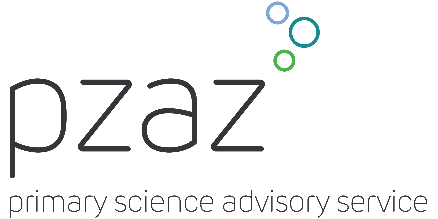 NOTE: Once a term is completed, pupils will begin the cycle of milestones again in the next term, thus completing 3 cycles throughout the school year.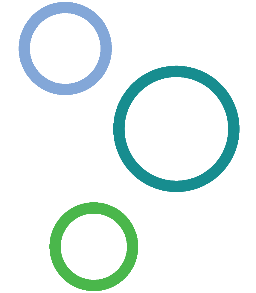 Year GroupWeek OneWeek Two Week ThreeWeek FourWeek FiveWeek SixWeek SevenWeek EightWeek NineWeek TenRAsking simple questions.Asking simple questions. Making and recording simple observations.Making and recording simpleobservations.Studying Patterns.Studying Patterns.Similarities and Differences.Similarities and Differences.Identifying and Classifying.Identifying and Classifying.